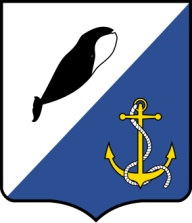 УПРАВЛЕНИЕ СОЦИАЛЬНОЙ ПОЛИТИКИАДМИНИСТРАЦИИ ПРОВИДЕНСКОГО ГОРОДСКОГО ОКРУГАЧУКОТСКОГО АВТОНОМНОГО ОКРУГАПРИКАЗВо исполнение Федеральных законов от 29.12.2010 № 436-ФЗ «О защите детей от информации, причиняющей вред их здоровью и развитию», от 25.07.2002 № 114-ФЗ «О противодействии экстремистской деятельности» (с изменениями и джополнениями), от 24.07.1998 № 124-ФЗ «Об основных гарантиях прав ребенка в Российской Федерации», от 27.07.2006 № 149-ФЗ «Об информации, информационных технологиях и о защите информации» и в целях реализации задачи исключения доступа обучающихся к ресурсам сети Интернет, содержащим информацию, не совместимую с задачами обучения и воспитания, приказываю:Утвердить типовые формы документов для образовательных организаций:- Типовые Правила организации доступа к сети Интернет в образовательной организации с системой классификации информации, запрещенной законодательством Российской Федерации к распространению, причиняющей вред здоровью и развитию детей, а также не совместимой с задачами образования и воспитания (приложение 1);- Примерные формулировки для внесения изменений в должностные инструкции отдельных работников образовательных организаций (приложение 2).Назначить ответственным за контроль осуществления контентной фильтрации доступа обучающихся образовательных организаций к Интернет-ресурсам, причиняющим вред здоровью и развитию детей, а также не совместимых с задачами образования и воспитания в Провиденском городском округе Новокшонова А.В., консультанта отдела образования и молодежной политики.Новокшонову А.В., консультанту отдела образования и молодежной политики организовать информирование и координацию деятельности муниципальных образовательных организаций по реализации в образовательных организациях мероприятий, направленных на ограничение доступа обучающихся образовательных организаций к ресурсам сети Интернет, содержащим информацию, причиняющую вред здоровью и развитию детей, не совместимую с задачами обучения и воспитания, а также информацию, распространение которой запрещено на территории Российской Федерации.Руководителям образовательных организаций Провиденского городского округа (Балацкий А.Н., Мутулов М.М., Вовна К.Ю., Щуцкая Я.Ю., Родионова Л.А., Омрынто С.В.) :- обеспечить утверждение прилагаемых типовых документов на уровне образовательных организаций для повышения эффективности ограничения доступа обучающихся образовательных организаций к Интернет-ресурсам, причиняющим вред здоровью и развитию детей и не совместимым с задачами образования и воспитания (если данные документы не были утверждены);- обеспечить ознакомление всех работников образовательных организаций, использующих в профессиональной деятельности Интернет- ресурсы, с указанными документами и обеспечить их использование;- провести проверку наличия и обеспечить работоспособность технических средств контентной фильтрации на уровне образовательных организаций.Контроль исполнения приказа возложить на заместителя начальника управления, начальника отдела образования и молодежной политики Носовского В.В..Начальник Управления 		В.Н.АльшевскаяПриложение 1 к приказуУправления социальной политики от 20.10.2017 г. № 142Типовые Правила организации доступа к сети Интернет
в образовательной организацииОбщие положенияВ соответствии со статьей Федерального закона от 29 декабря 2010 г. № 436-ФЗ «О защите детей от информации, причиняющей вред их здоровью и развитию» (далее - Федеральный закон № 436-ФЗ) доступ детей к информации, распространяемой посредством информационно-телекоммуникационных сетей, в том числе сети Интернет, в местах, доступных для детей, предоставляется лицом, организующим доступ к сети Интернет в таких местах, другим лицам при условии применения административных и организационных мер, технических, программно-аппаратных средств защиты детей от информации, причиняющей вред их здоровью и (или) развитию. Образовательные организации, предоставляющие детям доступ к сети Интернет, обязаны применять указанные выше меры по защите детей от информации, причиняющей вред их здоровью и (или) развитию.Основным исполнителем комплекса мер, обеспечивающих исключение доступа обучающихся образовательных учреждений к ресурсам сети Интернет, содержащим информацию, причиняющую вред здоровью и развитию детей, а также несовместимую с задачами образования и воспитания обучающихся, является образовательная организация, а основной формой реализации мер - выбор и использование средств контентной фильтрации и принятие образовательными организациями правил и регламентов использования сети Интернет, имеющих статус локальных актов (административных и организационных мер).Использование сети Интернет в образовательной организации направлено на решение задач учебно-воспитательного процесса.Настоящие Правила регулируют условия и порядок использования сети Интернет в образовательной организации Настоящие Правила имеют статус локального нормативного акта образовательной организации.Организация использования сети Интернет в образовательной организацииВопросы использования возможностей сети Интернет в учебно-образовательном процессе рассматриваются на педагогическом совете образовательной организации. Правила организации доступа к сети Интернет в образовательной организации вводятся в действие приказом руководителя образовательной организации.Правила организации доступа к сети Интернет разрабатываются на основе типовых Правил, либо образовательной организацией самостоятельно с привлечением внешних экспертов, в качестве которых могут выступать:педагогические работники других образовательных организаций, имеющие опыт использования Интернета в образовательном процессе;специалисты в области информационных технологий;представители органов управления образованием;родители обучающихся.При разработке правил организации доступа к сети Интернет образовательная организация руководствуется:законодательством Российской Федерации, в том числе Федеральным законом от 29 декабря 2010 г. № 436-ФЗ "О защите детей от информации, причиняющей вред их здоровью и развитию", Федеральным законом от 25.07.2002 г. № 114-ФЗ «О противодействии экстремистской деятельности», Федеральным законом от 24 июля 1998 г. № 124-ФЗ «Об основных гарантиях прав ребенка в Российской Федерации», Федеральным законом от 27.07.2006 N 149-ФЗ «Об информации, информационных технологиях и о защите информации»;опытом целесообразной и эффективной организации учебного процесса с использованием информационных технологий и возможностей Интернета;интересами обучающихся;целями образовательного процесса;рекомендациями профильных органов и организаций в сфере классификации ресурсов сети Интернет.Руководитель образовательной организации отвечает за обеспечение эффективного и безопасного доступа к сети Интернет в образовательной организации, а также за выполнение установленных правил. Для обеспечения доступа участников образовательного процесса к сети Интернет в соответствии с установленным в образовательной организации правилами руководитель образовательной организации назначает своим приказом ответственного за организацию работы с ресурсами сети Интернет и ограничение доступа.Ответственный за организацию работы с ресурсами сет Интернет и ограничение доступа:— принимает меры по защите обучающихся от информации, распространение которой запрещено в соответствии с законодательством Российской Федерации, независимо от возрастного ценза пользователей информации (в соответствии с классификацией информации, приведенной в приложении), от информации, распространение которой запрещено для отдельных возрастных категорий детей в соответствии с Федеральным законом от 29 декабря 2010 г. № 436-ФЗ "О защите детей от информации, причиняющей вред их здоровью и развитию", от информации не совместимой с задачами обучения и воспитания, если классификация такой информации установлена на уровне образовательной организации.принимает решение о разрешении/блокировании доступа к определенным ресурсам и (или) категориям ресурсов сети Интернет.Во время уроков и других занятий в рамках учебного плана контроль использования обучающимися сети Интернет осуществляет учитель (преподаватель), ведущий занятие.При этом учитель (преподаватель):наблюдает за использованием компьютера и сети Интернет обучающимися;принимает меры по пресечению обращений к ресурсам, содержащим информацию, причиняющую вред здоровью и развитию детей, а также не совместимую с задачами образования и воспитания;наблюдает за появлением отказов при обращении к контенту, имеющему отношение к образовательному процессу, вызванных техническими причинами.Во время свободного доступа обучающихся к сети Интернет вне учебных занятий, контроль использования ресурсов Интернета осуществляют работники образовательной организации, определенные приказом его руководителя.Работник образовательной организации:наблюдает за использованием компьютера и сети Интернет обучающимися;принимает меры по пресечению по пресечению обращений к ресурсам, не имеющих отношения к образовательному процессу;сообщает классному руководителю о преднамеренных попытках обучающегося осуществить обращение к ресурсам, содержащим информацию, причиняющую вред здоровью и развитию детей, а также не совместимую с задачами образования и воспитания.При использовании сети Интернет в образовательной организации обучающимся предоставляется доступ только к тем ресурсам, содержание которых не противоречит законодательству Российской Федерации и которые имеют прямое отношения к образовательному процессу. Выполнение такого требования осуществляется с помощью специальных технических средств и программного обеспечения контентной фильтрации, установленного в образовательной организации или предоставленного оператором услуг связи.Пользователи сети Интернет в образовательной организации должны учитывать, что технические средства и программное обеспечение не могут обеспечить полную фильтрацию ресурсов сети Интернет вследствие частого обновления ресурсов. В связи с этим существует вероятность обнаружения обучающимися ресурсов, содержащих информацию, распространение которой запрещено в соответствии с законодательством Российской Федерации. При обнаружении факта доступа к таким ресурсам из образовательной организации учитель, преподаватель, классный руководитель должен незамедлительно сообщить об этом ответственному за организацию работы с ресурсами сети Интернет и ограничение доступа.В случае обнаружения пользователями информации, распространение которой запрещено для отдельных возрастных категорий детей в соответствии с Федеральным законом от 29 декабря 2010 г. № 436-ФЗ «О защите детей от информации, причиняющей вред их здоровью и развитию» (2 класса в соответствии с прилагаемой классификацией) ответственный за организацию работы с ресурсами сети Интернет и ограничение доступа принимает меры к ограничению доступа к противоправному ресурсу средствами контентной фильтрации.В случае обнаружения пользователями информации, распространение которой запрещено в соответствии с законодательством Российской Федерации, независимо от возрастного ценза пользователей информации, ответственный за организацию работы с ресурсами сети Интернет и ограничение доступа сообщает адрес данного ресурса на официальном сайте Роскомнадзора в Единый реестр доменных имен, указателей страниц сайтов в сети «Интернет» и сетевых адресов, позволяющих идентифицировать сайты в сети «Интернет», содержащие информацию, распространение которой в Российской Федерации запрещено http://eais .rkn. gov.ru/feedback/. либо направляет информацию о противоправном контенте на электронный адрес «горячей линии» Роскомнадзора zapret- info@rsoc.ru.Отнесение определенных ресурсов и (или) категорий ресурсов в соответствующие группы, доступ к которым регулируется техническим средствами и программным обеспечением контентной фильтрации, в соответствии с принятыми в 00 правилами обеспечивается ответственным за организацию работы с ресурсами сети Интернет и ограничение доступа.Педагогические работники, проводящие занятия с обучающимися с использованием ресурсов сети Интернет, обязаны знать классификацию информационной продукции, распространение которой запрещено на территории Российской Федерации, причиняющей вред здоровью и развитию детей, а также информации, не совместимой с задачами обучения и воспитания.Правила работы в сети Интернет в образовательной организацииОбучающемуся запрещается:обращаться к ресурсам, содержание и тематика которых не допустимы для несовершеннолетних и/или нарушают законодательство Российской Федерации (в соответствии с утвержденным в образовательной организации классификатором);осуществлять любые сделки через Интернет;осуществлять загрузки файлов на компьютер образовательной организации без специального разрешения;распространять оскорбительную, не соответствующую действительности, порочащую других лиц информацию, угрозы.При случайном обнаружении ресурса, содержание которого не имеет отношения к образовательному процессу, обучающийся обязан незамедлительно сообщить об этом учителю (преподавателю), проводящему занятие. Учитель (преподаватель) обязан зафиксировать доменный адрес ресурса и время его обнаружения и сообщить об этом лицу, ответственному за организацию работы с ресурсами сет Интернет и ограничение доступа.Ответственный за организацию работы с ресурсами сет Интернет и ограничение доступа обязан:принять информацию от учителя (преподавателя);принять меры к ограничению доступа к противоправному ресурсу средствами контентной фильтрации, либо сообщить о противоправном контенте в Роскомнадзор.Приложение к Типовым Правилам организации доступа к сети Интернет в образовательной организацииСистема классификации информации,запрещенной законодательством Российской Федерации к распространению, причиняющей вред здоровью и развитию детей, а также не совместимой с задачами образования и воспитанияСистема классификация информации, запрещенной законодательством Российской Федерации к распространению, причиняющей вред здоровью и развитию детей и не имеющей отношения к образовательному процессу, представляет собой три класса категорий информации.К 1 классу относится информация, распространение которой запрещено в соответствии с законодательством Российской Федерации, независимо от возрастного ценза пользователей информации.Перечень такой информации установлен Федеральным законом от 25.07.2002 N 114-ФЗ "О противодействии экстремистской деятельности" и Федеральным законом от 27.07.2006 N 149-ФЗ "Об информации, информационных технологиях и о защите информации".В соответствии со ст. 5, 8, И Федерального закона от 25.07.2002 N 114-ФЗ "О противодействии экстремистской деятельности" запрещены к распространению экстремистские материалы - предназначенные для обнародования документы либо информация на иных носителях, призывающие к осуществлению экстремистской деятельности либо обосновывающие или оправдывающие необходимость осуществления такой деятельности, в том числе труды руководителей национал-социалистской рабочей партии Германии, фашистской партии Италии, публикации, обосновывающие или оправдывающие национальное и (или) расовое превосходство либо оправдывающие практику совершения военных или иных преступлений, направленных на полное или частичное уничтожение какой-либо этнической, социальной, расовой, национальной или религиозной группы.В соответствии со ст. 15 Федерального закона от 27.07.2006 N 149-ФЗ "Об информации, информационных технологиях и о защите информации" запрещено распространение в информационно-коммуникационных сетях (независимо от возраста пользователей информации):а)	материалов с порнографическими изображениями несовершеннолетних и (или) объявлений о привлечении несовершеннолетних в качестве исполнителей для участия в зрелищных мероприятиях порнографического характера;б)	информации о способах, методах разработки, изготовления и использования наркотических средств, психотропных веществ и их прекурсоров, местах приобретения таких средств, веществ и их прекурсоров, о способах и местах культивирования наркосодержащих растений;в)	информации о способах совершения самоубийства, а также призывов к совершению самоубийства;г)	информации о несовершеннолетнем, пострадавшем в результате противоправных действий (бездействия), распространение которой запрещено федеральными законами.Ко 2 классу относится информация, распространение которой запрещено для отдельных возрастных категорий детей в соответствии с Федеральным законом от 29 декабря 2010 г. № 436-ФЗ "О защите детей от информации, причиняющей вред их здоровью и развитию".Частью 2 статьи 5 Федерального закона № 436-ФЗ к информации, запрещенной для распространения среди детей, отнесена информация:побуждающая детей к совершению действий, представляющих угрозу их жизни и (или) здоровью, в том числе к причинению вреда своему здоровью, самоубийству;способная вызвать у детей желание употребить наркотические средства, психотропные и (или) одурманивающие вещества, табачные изделия, алкогольную и спиртосодержащую продукцию, пиво и напитки, изготавливаемые на его основе, принять участие в азартных играх, заниматься проституцией, бродяжничеством или попрошайничеством;обосновывающая или оправдывающая допустимость насилия и (или) жестокости либо побуждающая осуществлять насильственные действия по отношению к людям или животным;отрицающая семейные ценности, пропагандирующая нетрадиционные сексуальные отношения и формирующая неуважение к родителям и (или) другим членам семьи;оправдывающая противоправное поведение;содержащая нецензурную брань;содержащая информацию порнографического характера (понятие информации порнографического характера дано в ст. 2 Федерального закона № 436-ФЗ);о несовершеннолетнем, пострадавшем в результате противоправных действий (бездействия), включая фамилии, имена, отчества, фото- и видеоизображения такого несовершеннолетнего, его родителей и иных законных представителей, дату рождения такого несовершеннолетнего, аудиозапись его голоса, место его жительства или место временного пребывания, место его учебы или работы, иную информацию, позволяющую прямо или косвенно установить личность такого несовершеннолетнего.На основании обобщения 1 и 2 класса информации, распространение которых запрещено в образовательных организациях для детей, подготовлена классификация информации по тематическим категориям.К 3 классу относится информация, распространение которой не запрещено в соответствии с законодательством Российской Федерации, в том числе среди детей, но доступ к которой может быть ограничен из образовательной организации в связи с тем, что данная информация не соответствует задачам образования и воспитания и не имеет отношения к образовательному процессу.Образовательная организация свободна в выборе и применении классификаторов информации, не имеющей отношения к образовательному процессу, а также несет ответственность за невыполнение функций, отнесенных к его компетенции.Классификатор информации, отнесенной к 3 классу, утверждается локальным актом образовательной организации (решением педагогического совета, положением, приказом и т.д.) и может пополняться и расширяться с соблюдением Федерального закона от 27.07.2006 N 149-ФЗ "Об информации, информационных технологиях и о защите информации".Приводимый далее перечень категорий классификатора информации, не имеющей отношения к образовательному процессу, носит рекомендательный характер и может быть дополнен, расширен или иным образом изменен в установленном порядке, в том числе с учетом специфики образовательной организации.Приложение 2к приказуУправления социальной политики От Примерные формулировки
для внесения изменений в должностные инструкции
отдельных работников образовательных организацийВ должностные инструкции работников образовательных организаций рекомендуется внести дополнительно следующие положения.Учитель (преподаватель)Общие положенияДолжен знать:дидактические возможности использования ресурсов сети Интернет;правила безопасного использования сети Интернет и средства защиты детей от информации, причиняющей вред их здоровью и развитию;классификацию информационной продукции, распространение которой запрещено на территории Российской Федерации, причиняющей вред здоровью и развитию детей, а также информации, не совместимой с задачами обучения и воспитания.Должностные обязанности:планирует использование ресурсов сети Интернет в учебном процессе с учетом специфики преподаваемого предмета;использует разнообразные приемы, методы и средства обучения, в том числе возможности сети Интернет;систематически повышает свою профессиональную квалификацию, информационную компетентность, включая компетентность в использовании возможностей Интернета в учебном процессе;соблюдает правила использования сети Интернет в образовательной организации.ПраваВправе определять ресурсы сети Интернет, используемые обучающимися в учебном процессе.ОтветственностьНесет ответственность за выполнение обучающимися правил доступа к ресурсам сети Интернет в ходе учебного процесса.Сотрудник образовательной организации, назначенный ответственным
за организацию работы с ресурсами сети Интернет и ограничение доступаОтветственный за работу Интернета и ограничение доступа назначается приказом руководителя образовательной организации. В качестве ответственного за организацию работы с ресурсами сети Интернет и ограничение доступа может быть назначен заместитель руководителя образовательной организации по учебновоспитательной работе, заместитель руководителя образовательной организации по информатизации, учитель (преподаватель) информатики, другой сотрудник образовательной организации.Общие положенияДолжен знать:дидактические возможности использования ресурсов сети Интернет;правила безопасного использования сети Интернет и средства защиты детей от информации, причиняющей вред их здоровью и развитию;перечень информационной продукции и ресурсов сети Интернет, доступ к которой должен быть ограничен обучающимся в образовательной организации.Должностные обязанности:планирует использование ресурсов сети Интернет в образовательной организации на основании заявок учителей (преподавателей) и других работников образовательной организации;разрабатывает, представляет на педагогическом совете образовательной организации проект Правил организации доступа к сети Интернет в образовательной организации;организует получение сотрудниками образовательной организации электронных адресов и паролей для работы в сети Интернет и информационной среде образовательной организации;организует контроль использования сети Интернет в образовательной организации;организует контроль работы оборудования и программных средств, обеспечивающих использование сети Интернет и ограничение доступа;систематически повышает свою профессиональную квалификацию, общепедагогическую и предметную компетентность, включая ИКТ-компетентность, компетентность в использовании возможностей Интернета в учебном процессе;обеспечивает информирование организаций, отвечающих за работу технических и программных средств, об ошибках в работе оборудования и программного обеспечения;соблюдает правила использования сети Интернет.ПраваВправе определять ресурсы сети Интернет, используемые обучающимися в учебном процессе на основе запросов учителей (преподавателей).ОтветственностьНесет ответственность за выполнение правил использования ресурсов сети Интернет и ограничения доступа, установленного в образовательной организации, а также за работоспособность систем контентной фильтрации.от 20.10.2017 г.от 20.10.2017 г.№ 142№ 142пгт. ПровиденияО повышении эффективности ограничения доступа обучающихся образовательных организаций к информации, причиняющей вред здоровью и развитию детей, а также не совместимой с задачами образования и воспитанияО повышении эффективности ограничения доступа обучающихся образовательных организаций к информации, причиняющей вред здоровью и развитию детей, а также не совместимой с задачами образования и воспитания№ п/пТематическая категорияСодержание информации1.Насилие и жестокостьИнформация, обосновывающая или оправдывающая допустимость насилия и (или) жестокости либо побуждающая осуществлять насильственные действия по отношению к людям или животным, за исключением случаев, предусмотренных Федеральным законом № 436-ФЗ; изображение или описание сексуального насилия;насилие и жестокость представляются естественной нормой отношений между людьми;насилие и жестокость представляются правомерным и эффективным средством решения проблем и оправдываются;дегуманизация жертв насилия;описание, изображение или детальное натуралистическое описание пыток, истязаний, мучений, глумление над жертвой, т.е. причинение жертве дополнительных страданий;демонстрация, описание способов нанесения увечий; демонстрация способов лишения жизни;демонстрация, описание, надругательства над телами умерших и местами их захоронения;натуралистическое изображение или описание трупов людей.2.Антиобщественные,противоправные действия илипреступленияИнформация, способная вызвать у детей желание употребить наркотические средства, психотропные и (или) одурманивающие вещества, табачные изделия, алкогольную и спиртосодержащую продукцию, пиво и напитки, изготавливаемые на его основе, принять участие в азартных играх, заниматься проституцией, бродяжничеством или попрошайничеством;описание или демонстрация приготовления наркотических веществ, взрывчатых или ядовитых веществ, оружия;действия, поощряющие или призывающие детей на употребление товаров и услуг, опасных для жизни и здоровья (наркотиков, одурманивающих и психотропных средств, алкоголя, никотина и т.п.);информация, оправдывающая противоправное поведение;призыв к уголовно наказуемым деяниям, совершение актов вандализма и надругательства над общенациональными культурно-историческими ценностями; суицидальное поведение и членовредительство как одобряемое3.СексуальныеотношенияИнформация порнографического характера - информация, представляемая в виде натуралистических изображений или описания половых органов человека и (или) полового сношения либо сопоставимого с половым сношением действия сексуального характера, в том числе такого действия, совершаемого в отношении животного включая изображение или имитацию действий сексуального характера, натуралистическое описание таких действий; изображение половых органов, изображение или детальное описание участия в сексуальном поведении;секстинг (самостоятельная публикация собственных изображений сексуализированного характера);изображение или имитация действий сексуального характера по отношению к ребёнку, в том числе в «личном пространстве» ребёнка;изображение половых органов ребёнка в сексуальных целях; изображение или детализированное натуралистическое описание участия ребёнка в сексуальном поведении4.Совершение действий, представляющих угрозу жизни и (или)здоровью, в том числе к причинению вреда своему здоровью, самоубийствуИнформация, побуждающая детей к совершению действий, представляющих угрозу их жизни и (или) здоровью, в том числе к причинению вреда своему здоровью, самоубийству5.ЯзыкУпотребление ненормативной лексики,наличие бранных, вульгарных нецензурных слов, ненормативные речевые обороты и выражения, сходные достепени смешения с нецензурными6.Объекты, вызывающие страх, ужас, паникуИнформация, представляемая в виде изображения или описания в унижающей человеческое достоинство форме ненасильственной смерти, заболевания, самоубийства, несчастного случая, аварии или катастрофы и (или) их последствий7.Семейные ценностиИнформация, отрицающая семейные ценности и формирующую неуважение к родителям и (или) другим членам семьи.Отрицание или принижение ценности социальных институтов семьи, устойчивого брака;дискредитация семейных ценностей материнства и отцовства;искажение ориентации и успеха установок в брачно-семейной сфере (пропаганда внесемейных отношений, измены, девиантные формы взаимоотношений полов)8.Информация о несовершеннолет нем, пострадавшем в результате противоправных действийИнформация о несовершеннолетнем, пострадавшем в результате противоправных действий (бездействия), включая фамилии, имена, отчества, фото- и видеоизображения такого несовершеннолетнего, его родителей и иных законных представителей, дату рождения такого несовершеннолетнего, аудиозапись его голоса, место его жительства или место временного пребывания, место его учебы или работы, иную информацию, позволяющую прямо или	косвенно установитьличность такого несовершеннолетнего9.Пропаганда войны, разжигание ненависти	ивражды, пропаганда порнографии и антиобщественного  поведенияИнформация, направленная на пропаганду войны, разжигание национальной, расовой или религиозной ненависти и вражды; информация, пропагандирующая порнографию, культ насилия и жестокости, наркоманию, токсикоманию, антиобщественное поведение10.Экстремистские материалы или экстремистская деятельность (экстремизм)а)	Экстремистские материалы, то есть предназначенные для обнародования документы или информация, призывающие к осуществлению экстремистской деятельности либо обосновывающие или оправдывающие необходимость осуществления такой деятельности, в том числе труды руководителей национал-социалистской рабочей партии Германии, фашистской партии Италии; публикации, обосновывающие или оправдывающие национальное и (или) расовое превосходство либо оправдывающие практику совершения военных или иных преступлений, направленных на полное или частичное уничтожение какой-либо этнической, социальной, расовой, национальной или религиозной группы;б)	экстремистская деятельность (экстремизм) включаетдеятельность	по	распространению	материалов(произведений), содержащих хотя бы один из следующих признаков:насильственное изменение основ конституционного строя и нарушение целостности Российской Федерации;подрыв безопасности Российской Федерации, захват или присвоение властных полномочий, создание незаконных вооруженных формирований;осуществление террористической деятельности либо публичное оправдание терроризма;возбуждение расовой, национальной или религиозной розни, а также социальной розни, связанной с насилием или призывами к насилию;унижение национального достоинства;осуществление массовых беспорядков, хулиганских действий и актов вандализма по мотивам идеологической, политической, расовой, национальной или религиозной ненависти либо вражды, а равно по мотивам ненависти либо вражды в отношении какой-либо социальной группы;пропаганда исключительности, превосходства либо неполноценности граждан по признаку их отношения к религии, социальной, расовой, национальной, религиозной или языковой принадлежности;воспрепятствование законной деятельности органов государственной власти, избирательных комиссий, а также законной деятельности должностных лиц указанных органов, комиссий, сопровождаемое насилием или угрозой его применения;публичная клевета в отношении лица, замещающего государственную должность Российской Федерации или государственную должность субъекта Российской Федерации, при исполнении им своих должностных обязанностей или в связи с их исполнением, сопровождаемая обвинением указанного лица в совершении деяний, указанных в настоящей статье, при условии, что факт клеветы установлен в судебном порядке;применение насилия в отношении представителя государственной власти либо угроза применения насилия в отношении представителя государственной власти или его близких в связи с исполнением им своих должностных обязанностей;посягательство на жизнь государственного или общественного деятеля, совершенное в целях прекращения его государственной или иной политической деятельности либо из мести за такую деятельность;нарушение прав и свобод человека и гражданина,причинение вреда здоровью и имуществу граждан в связи с их убеждениями, расовой или национальной принадлежностью, вероисповеданием, социальной принадлежностью или социальным происхождением11.Ненадлежащая рекламаИнформация, содержащая рекламу алкогольной продукции и табачных изделий№ п/пТематическая категорияСодержание информации1Досуг	иразвлеченияНе имеющая отношения к образовательному процессу информация:рейтинги открыток, гороскопов, сонников;гадания, магия и астрология;— ТВ-программы;прогнозы погоды;тосты, поздравления;кроссворды, сканворды, ответы к ним;кулинария, рецепты, диеты;мода, одежда, обувь, модные аксессуары, показы мод;тексты песен, кино, киноактеры, расписания концертов, спектаклей, кинофильмов, заказ билетов в театры, кино и т.п.;о службах знакомств, размещении объявлений онлайн;анекдоты, «приколы», слухи;о сайтах и журналах для женщин и для мужчин;о знаменитостях;о косметике, парфюмерии, прическах, ювелирных украшениях.2Здоровье	имедицинаИнформация о шейпинге, фигуре, похудении, медицине, медицинских учреждениях, лекарствах, оборудовании, а также иные материалы на тему «Здоровье и медицина», которые, являясь академическими, по сути, могут быть также отнесены к другим категориям (порнография, трупы и т.п.)3Компьютерные игрыНе имеющие отношения к образовательному процессу компьютерные онлайновые и оффлайновые игры, советы для игроков и ключи для прохождения игр, игровые форумы и чаты4Корпоративные сайты, интернет- представительства негосударственных учрежденийСодержащие информацию, не имеющую отношения к образовательному процессу, сайты коммерческих фирм, компаний, предприятий, организаций5Личная	инемодерируемая информацияНемодерируемые форумы, доски объявлений и конференции, гостевые книги, базы данных, содержащие личную информацию (адреса, телефоны и т. п.), личные странички, дневники, блоги6Отправка SMS с использованием интернет- ресурсовСайты, предлагающие услуги по отправке SMS-сообщений7Модерируемые доски объявленийСодержащие информацию, не имеющую отношения к образовательному процессу, модерируемые доски сообщений/объявлений, а также модерируемые чаты8Нелегальнаяпомощь школьникам истудентамБанки готовых рефератов, эссе, дипломных работ и пр.9Онлайн-казино и тотализаторыЭлектронные казино, тотализаторы, игры на деньги, конкурсы и пр.